國立新竹高商午休時段團體活動申請單   國立新竹高商午休時段團體活動申請單   國立新竹高商午休時段團體活動申請單   國立新竹高商午休時段團體活動申請單   國立新竹高商午休時段團體活動申請單   國立新竹高商午休時段團體活動申請單   2022/09/13起2022/09/13起2022/09/13起申請班級/社團:申請班級/社團:申請班級/社團:申請同學姓名:           班級:申請同學姓名:           班級:申請同學姓名:           班級:申請同學姓名:           班級:申請同學姓名:           班級:申請同學姓名:           班級:陪同師長:           簽名/核章陪同師長:           簽名/核章陪同師長:           簽名/核章活動場地:                 場地管理者核章活動場地:                 場地管理者核章活動場地:                 場地管理者核章活動場地:                 場地管理者核章活動場地:                 場地管理者核章活動場地:                 場地管理者核章活動時間:       年   月   日起至       年   月   日 (至多三周)活動時間:       年   月   日起至       年   月   日 (至多三周)活動時間:       年   月   日起至       年   月   日 (至多三周)活動時間:       年   月   日起至       年   月   日 (至多三周)活動時間:       年   月   日起至       年   月   日 (至多三周)活動時間:       年   月   日起至       年   月   日 (至多三周)活動時間:       年   月   日起至       年   月   日 (至多三周)活動時間:       年   月   日起至       年   月   日 (至多三周)活動時間:       年   月   日起至       年   月   日 (至多三周)活動日: □星期一  □星期二  □星期三  □星期四  □星期五  □星期六活動日: □星期一  □星期二  □星期三  □星期四  □星期五  □星期六活動日: □星期一  □星期二  □星期三  □星期四  □星期五  □星期六活動日: □星期一  □星期二  □星期三  □星期四  □星期五  □星期六活動日: □星期一  □星期二  □星期三  □星期四  □星期五  □星期六活動日: □星期一  □星期二  □星期三  □星期四  □星期五  □星期六活動日: □星期一  □星期二  □星期三  □星期四  □星期五  □星期六活動日: □星期一  □星期二  □星期三  □星期四  □星期五  □星期六活動日: □星期一  □星期二  □星期三  □星期四  □星期五  □星期六申請事由:申請事由:申請事由:申請事由:申請事由:申請事由:申請事由:申請事由:申請事由:活動同學名單:活動同學名單:活動同學名單:活動同學名單:活動同學名單:活動同學名單:活動同學名單:活動同學名單:活動同學名單:班級姓名導師簽名導師簽名班級姓名姓名姓名導師簽名注意事項：活動期間須注意音量，並遵守學生獎懲實施要點。使用場地完畢後，  確實恢復場地整潔並將垃圾攜走，違者將立即停止活動權利，並視情節輕重進行懲處。場地若為戶外廣場，請隨隊老師先行上活動組網頁登記使用。近教學區之資大廣場，篤敬樓廣場，和平樓穿堂午休期間不開放借用。 未經申請完成前便逕行活動者，依本校學生獎懲實施要點懲處。             段考前一周不得申請午休課餘活動。                                   完成申請後請拍照留查;活動每日需簽到並上傳簽到表備查。此表給學創老師留存。核章:注意事項：活動期間須注意音量，並遵守學生獎懲實施要點。使用場地完畢後，  確實恢復場地整潔並將垃圾攜走，違者將立即停止活動權利，並視情節輕重進行懲處。場地若為戶外廣場，請隨隊老師先行上活動組網頁登記使用。近教學區之資大廣場，篤敬樓廣場，和平樓穿堂午休期間不開放借用。 未經申請完成前便逕行活動者，依本校學生獎懲實施要點懲處。             段考前一周不得申請午休課餘活動。                                   完成申請後請拍照留查;活動每日需簽到並上傳簽到表備查。此表給學創老師留存。核章:注意事項：活動期間須注意音量，並遵守學生獎懲實施要點。使用場地完畢後，  確實恢復場地整潔並將垃圾攜走，違者將立即停止活動權利，並視情節輕重進行懲處。場地若為戶外廣場，請隨隊老師先行上活動組網頁登記使用。近教學區之資大廣場，篤敬樓廣場，和平樓穿堂午休期間不開放借用。 未經申請完成前便逕行活動者，依本校學生獎懲實施要點懲處。             段考前一周不得申請午休課餘活動。                                   完成申請後請拍照留查;活動每日需簽到並上傳簽到表備查。此表給學創老師留存。核章:注意事項：活動期間須注意音量，並遵守學生獎懲實施要點。使用場地完畢後，  確實恢復場地整潔並將垃圾攜走，違者將立即停止活動權利，並視情節輕重進行懲處。場地若為戶外廣場，請隨隊老師先行上活動組網頁登記使用。近教學區之資大廣場，篤敬樓廣場，和平樓穿堂午休期間不開放借用。 未經申請完成前便逕行活動者，依本校學生獎懲實施要點懲處。             段考前一周不得申請午休課餘活動。                                   完成申請後請拍照留查;活動每日需簽到並上傳簽到表備查。此表給學創老師留存。核章:注意事項：活動期間須注意音量，並遵守學生獎懲實施要點。使用場地完畢後，  確實恢復場地整潔並將垃圾攜走，違者將立即停止活動權利，並視情節輕重進行懲處。場地若為戶外廣場，請隨隊老師先行上活動組網頁登記使用。近教學區之資大廣場，篤敬樓廣場，和平樓穿堂午休期間不開放借用。 未經申請完成前便逕行活動者，依本校學生獎懲實施要點懲處。             段考前一周不得申請午休課餘活動。                                   完成申請後請拍照留查;活動每日需簽到並上傳簽到表備查。此表給學創老師留存。核章:注意事項：活動期間須注意音量，並遵守學生獎懲實施要點。使用場地完畢後，  確實恢復場地整潔並將垃圾攜走，違者將立即停止活動權利，並視情節輕重進行懲處。場地若為戶外廣場，請隨隊老師先行上活動組網頁登記使用。近教學區之資大廣場，篤敬樓廣場，和平樓穿堂午休期間不開放借用。 未經申請完成前便逕行活動者，依本校學生獎懲實施要點懲處。             段考前一周不得申請午休課餘活動。                                   完成申請後請拍照留查;活動每日需簽到並上傳簽到表備查。此表給學創老師留存。核章:注意事項：活動期間須注意音量，並遵守學生獎懲實施要點。使用場地完畢後，  確實恢復場地整潔並將垃圾攜走，違者將立即停止活動權利，並視情節輕重進行懲處。場地若為戶外廣場，請隨隊老師先行上活動組網頁登記使用。近教學區之資大廣場，篤敬樓廣場，和平樓穿堂午休期間不開放借用。 未經申請完成前便逕行活動者，依本校學生獎懲實施要點懲處。             段考前一周不得申請午休課餘活動。                                   完成申請後請拍照留查;活動每日需簽到並上傳簽到表備查。此表給學創老師留存。核章:申請單存聯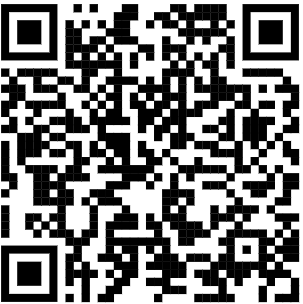 簽到表上傳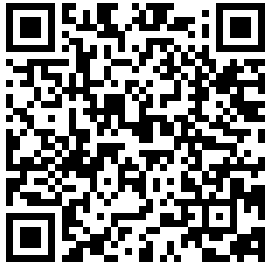 申請單存聯簽到表上傳課外活動組:             生輔組          學務創新人力       學務主任(社團活動必簽)   課外活動組:             生輔組          學務創新人力       學務主任(社團活動必簽)   課外活動組:             生輔組          學務創新人力       學務主任(社團活動必簽)   課外活動組:             生輔組          學務創新人力       學務主任(社團活動必簽)   課外活動組:             生輔組          學務創新人力       學務主任(社團活動必簽)   課外活動組:             生輔組          學務創新人力       學務主任(社團活動必簽)   課外活動組:             生輔組          學務創新人力       學務主任(社團活動必簽)   課外活動組:             生輔組          學務創新人力       學務主任(社團活動必簽)   課外活動組:             生輔組          學務創新人力       學務主任(社團活動必簽)   